If you would like support for confirmed cases of COVID-19 call the DfE Coronavirus helpline on 0800 046 8687, they will work with you to assess the risk and advice what actions to take.  If necessary, the DfE helpline will escalate to the UKHSA SW Health Protection Team for further risk assessment.  Please only call the UK Health Security Agency (UKHSA), SW Health Protection Team if the DfE helpline advises you to do soPlease do report confirmed cases to Devon County Council using this smart survey link. If you think that you may need to close your setting you should also email the school priority alert mailbox 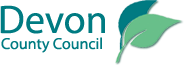 Signed: Headteacher/Head of Department:                                                                  		Date	The outcome of this assessment should be shared with the relevant staff and Governing Body.A copy of the completed assessment to be kept on file and copied to the Health & Safety Co-ordinator.Covid-19 guidance January 2022RA100 V2.8Establishment/Department:Landscore Primary SchoolEstablishment Risk AssessmentRA100 V2.8Address:Threshers, Crediton, Devon, EX17 3JHAddress:Threshers, Crediton, Devon, EX17 3JHAddress:Threshers, Crediton, Devon, EX17 3JHPerson(s)/Group at RiskStaff, Pupils, Visitors and ContractorsThis risk assessment explains the actions school leaders should take to minimise the risk of transmission of COVID-19 in their school Stage 4 Road Map September 2021 onwards. This includes public health advice, endorsed by UK Health Security Agency (UKHSA), or from the South West Directors of Public HealthThis risk assessment is generic and outlines control measures.  Also included is brief information on additional measures that may be recommended by DfE/UKHSA SW or DCC Public Health if settings meet the threshold for further public health actions (as defined in the Contingency Framework for Education and Childcare settings). Each school is responsible for reviewing and amending to ensure it is applicable to their setting and the latest government guidance and must consult with their staff regarding the risks and control measures being implemented.Person(s)/Group at RiskStaff, Pupils, Visitors and ContractorsThis risk assessment explains the actions school leaders should take to minimise the risk of transmission of COVID-19 in their school Stage 4 Road Map September 2021 onwards. This includes public health advice, endorsed by UK Health Security Agency (UKHSA), or from the South West Directors of Public HealthThis risk assessment is generic and outlines control measures.  Also included is brief information on additional measures that may be recommended by DfE/UKHSA SW or DCC Public Health if settings meet the threshold for further public health actions (as defined in the Contingency Framework for Education and Childcare settings). Each school is responsible for reviewing and amending to ensure it is applicable to their setting and the latest government guidance and must consult with their staff regarding the risks and control measures being implemented.Date assessment completed:This document is to remain under constant review due to the fast-changing nature of DfE / Government guidance in response to the challenges posed by Covid-19.  Date assessment completed:This document is to remain under constant review due to the fast-changing nature of DfE / Government guidance in response to the challenges posed by Covid-19.  Person(s)/Group at RiskStaff, Pupils, Visitors and ContractorsThis risk assessment explains the actions school leaders should take to minimise the risk of transmission of COVID-19 in their school Stage 4 Road Map September 2021 onwards. This includes public health advice, endorsed by UK Health Security Agency (UKHSA), or from the South West Directors of Public HealthThis risk assessment is generic and outlines control measures.  Also included is brief information on additional measures that may be recommended by DfE/UKHSA SW or DCC Public Health if settings meet the threshold for further public health actions (as defined in the Contingency Framework for Education and Childcare settings). Each school is responsible for reviewing and amending to ensure it is applicable to their setting and the latest government guidance and must consult with their staff regarding the risks and control measures being implemented.Person(s)/Group at RiskStaff, Pupils, Visitors and ContractorsThis risk assessment explains the actions school leaders should take to minimise the risk of transmission of COVID-19 in their school Stage 4 Road Map September 2021 onwards. This includes public health advice, endorsed by UK Health Security Agency (UKHSA), or from the South West Directors of Public HealthThis risk assessment is generic and outlines control measures.  Also included is brief information on additional measures that may be recommended by DfE/UKHSA SW or DCC Public Health if settings meet the threshold for further public health actions (as defined in the Contingency Framework for Education and Childcare settings). Each school is responsible for reviewing and amending to ensure it is applicable to their setting and the latest government guidance and must consult with their staff regarding the risks and control measures being implemented.Assessor(s):   Premises and Safety Administrator and Headteacher.Assessor(s):   Premises and Safety Administrator and Headteacher.Up-date 04/01/2022 – changes to text to include new guidanceUp-date 04/01/2022 – changes to text to include new guidanceSignificant Hazard SectionControl measures in placeAdditional measures or actions not included in this column below should be put in the assessor’s recommendations at the end of this documentOptional:  School’s comments re. mitigations put in placeKeep occupied spaces well ventilatedPoorly ventilated spaces leading to risks of coronavirus spreading Ventilation to reduce transmissionHealth and Safety Executive guidance on air conditioning and ventilation during the coronavirus outbreak and CIBSE COVID-19 advice provides more information. DfE is working with the Scientific Advisory Group for Emergencies (SAGE) and NHS England on a pilot project to measure CO2 levels in classrooms and exploring options to help improve ventilation in settings where needed.Opportunities to be exploited to work outside (of the classroom) and the wider school grounds when appropriate. Heating used as necessary to ensure comfort levels are maintained when the building is occupied.Staff will ensure that rooms are well-ventilated. Keep windows open wide enough to provide some natural background ventilation and open internal doors to increase air flow. Occupants encouraged to wear additional, suitable indoor clothing as required.  (If they have to wear coats, scarves and other outdoor clothing the room would be considered too cold and the steps above below must be considered).Staff will be mindful of the importance of taking action to prevent occupants being exposed to draughts.  For example, partially open high-level windows as oppose to low-level windows, close external doors and arrange the furniture if appropriate and possible.The number of occupants in a classroom will not exceed that of a normal classroom (not above 35+adults). Assemblies will see classes spaced out within the well-ventilated hall. Staff meetings and insets are in rooms with suitable and sufficient ventilation. Consideration will be given to whether a meeting can take place virtually. If it can, staff will be notified. CO2 monitors installed in every classroom.  Staff briefed about how to use them and the levels that we are looking for. C02 monitors are only a tool to identify poorly ventilated areas – they are not to be used as a mechanism to ‘measure safe thresholds’ and to be used with the HSE suitability chart. Normal Protocol for the Winter Months: The classroom is ventilated for at least 10 minutes before the children start arriving. It remains open while the children are coming in during the morning. Once the children are in, it is closed (or propped open).It is open over breaktime when the children are not in It is open over lunchtime when the children are not in When the children are eating in the hall doors/windows are propped open.It is open at the end of the day when the children are leaving. It remains open for at least 30 minutes after school.High windows are all open. Windows where needed are ajar. The key difference will be that the door will not be open during lessons, although ventilation will be made with open higher windows.Fans, where available, can aid good air circulation. An addition to the Normal Protocol for Winter Months : All of the above + Every 15-20 minutes teacher/ta open the door for 3 minutes and then close. Protocol when it is a warmer day:The classroom is ventilated for at least 10 minutes before the children. It remains open while the children are coming in during the morning. It can remain ajar throughout the day. It is open over breaktime when the children are not in.  It is open over lunchtime when the children are not in. It is open at the end of the day when the children are leaving. It remains open for at least 30 minutes after school.High windows are all open and windows ajar. During winter months thermometers (on CO2 monitors) to be used to monitor temperatures where opening windows and doors is being used as a mechanism to aid ventilation, to ensure temperatures remain within a safe and comfortable temperature.Maintain appropriate cleaning regimesYou should put in place and maintain an appropriate cleaning schedule. Unnecessary items removed from classrooms and other learning environments. If not practical to move it, ensure surfaces are clean to allow easy cleaning and reducing contamination. Reducing clutter will ensure that cleaning is easier. Regular cleaning – sprays and cloths available throughout the day.  These are located in each classroom.  Cleaning sprays will be stored away from children and will only be used by adults. Children will be kept away from any cleaning that is taking place. Sanitising spray and paper towels to be provided in classrooms for use by members of staff. If using cloths – disposable or appropriate washing and drying process.Staff will identify where you can reduce people touching surfaces, for example by leaving doors open (except fire doors). Ensure good hygiene for everyoneHand & Respiratory hygiene Whilst DfE guidance removes the need for schools to use ‘bubbles’ PHE advice is if you can keep mixing to a minimum, it does reduce transmission along with:COVID-19 posters/ signage displayed.Frequent and thorough hand cleaning is regular practice. Pupils and staff to clean their hands when they arrive at school, when they return from breaks, when they change rooms and before and after eating. Sufficient handwashing facilities are available. Where there is no sink, hand sanitiser provided in classrooms.Skin friendly skin cleaning wipes used as an alternative to hand washing or sanitiser.Staff help is available for pupils who have trouble cleaning their hands independently (e.g. small children and pupils with complex needs).Use resources such as “e-bug” to teach effective hand hygiene etc.Adults and pupils are encouraged not to touch their mouth, eyes and nose.Adults and pupils encouraged to use a tissue to cough or sneeze and use bins for tissue waste (‘catch it, bin it, kill it’).Tissues to be provided.Bins for tissues provided and are emptied throughout the day.Respiratory hygiene The ‘catch it, bin it, kill it’ approach continues to be very important.   The e-Bug COVID-19 website contains free resources for you, including materials to encourage good hand and respiratory hygiene. N.B. please note that face covering guidance has changed due to Devon becoming an ‘Enhanced Response Area’, the following points describe the situation outside of ERA status.Where staff move about the school or are in crowded spaces, face masks may be recommended (but not required).Conditions for use of fluid resistant face mask and other equipment when dealing with a symptomatic child are clear and understood by staff.If a child, young person or other learner becomes unwell with symptoms of coronavirus while in their setting and needs direct personal care until they can return home a face mask should be worn by the supervising adult if a distance of 2 meters cannot be maintained. If contact with the child or young person is necessary, then gloves, an apron and a face mask should be worn by the supervising adult. If a risk assessment determines that there is a risk of splashing to the eyes, for example from coughing, spitting, or vomiting, then eye protection should also be worn Ensuring that fluid resistant face masks are available for all schools and that a supply is maintained. https://www.gov.uk/government/publications/safe-working-in-education-childcare-and-childrens-social-care/safe-working-in-education-childcare-and-childrens-social-care-settings-including-the-use-of-personal-protective-equipment-ppeStaff use of PPE Pupils whose care routinely already involves the use of PPE due to their intimate care needs will continue to receive their care in the same way. Follow guidance https://www.gov.uk/government/publications/safe-working-in-education-childcare-and-childrens-social-care/safe-working-in-education-childcare-and-childrens-social-care-settings-including-the-use-of-personal-protective-equipment-ppe  Staff related issuesAccessing testing arrangements for all staffStaff asked to test twice weekly at home.Guidance on the new asymptomatic testing programmes taking place in schools are on a shared document platform hosted by DfE, including FAQ, webinars and step-by-step ‘how to guides. For secondary schools - Resources - Google Drive.  For primary schools - Primary Schools Document Sharing Platform - Google Drive.SymptomsDeliver strong messaging about signs and symptoms of Covid-19, isolation advice and testing to support prompt isolation of suspected casesVaccinationWhere staff are not fully vaccinated, they would be required to self-isolate for 10 days if they have close contact with a positive case during their isolation period to prevent potential transmission Staff who are not vaccinated should be encouraged to take up the offer of vaccination (contact details for staff in the NHS who can offer supportive conversations with anyone who is hesitant are included in the PH Devon Schools toolkit.  Dealing with confirmed case/ cases and outbreak.Case (possible vs confirmed case)Possible: anyone with either a high temperature, a new, continuous cough or a loss of, or change to, your sense of smell or taste (and awaiting a test)Confirmed: PCR or LFD test positive case of COVID-19 with or without symptoms. For asymptomatic positive LFD results, confirmatory PCR tests are to be temporarily suspended from Tuesday 11 January. This will mean that anyone who receives a positive LFD test result will be required to self-isolate immediately and will not be required to take a confirmatory PCR test.Who to isolatePossible case: (Isolate and send home to take a PCR test if still at your setting) if they have a new continuous cough and/or high temperature and/or a loss of, or change in, normal sense of taste or smell (anosmia) Confirmed case: LFD or PCR COVID-19 positive person with or without symptomsPartially or unvaccinated close contacts Aged over 18 years and 6 months of age (unless medically exempt from vaccination)Confirmed case: 10 days isolation from onset of symptoms (or positive test if asymptomatic). You can take an LFD test from 5 days after the day your symptoms started (or the day your test was taken if you did not have symptoms), and another LFD test on the following day.  If both these test results are negative, and you do not have a high temperature, you may end your self-isolation after the second negative test result. These LFD results should be reported to the NHS here Report a COVID-19 rapid lateral flow test result - GOV.UK (www.gov.uk) 2 x negative LFDs on consecutive days are required to end isolation before the 10 days period.In the case of a close contact for unvaccinated adult – self-isolate 10 days from last contact with a caseClose Contact requirementsCases -staffNHS Test and Trace will interview cases and will contact individuals who have had close contact where they have contact details to let them know that they have been identified as a contact and check whether they are legally required to self-isolate. If you are a fully vaccinated (two doses) and a contact of someone who tested positive for Covid, you do not have to self-isolate, but should take daily lateral flow tests (LFTs) for seven days. This also applies to people under the age of 18 years and six months.If one of the lateral flow tests is positive, you'll need to self-isolate and take a PCR test to verify the result.Close contacts of a positive case who are not double-jabbed have to isolate for the full 10 days immediatelyThe school should continue to support the identification of staff-to-staff close contacts and establish vaccination status to ascertain whether self-isolation is required. Schools no longer routinely need to report contacts to the self-isolation hub where cases are able to identify these to NHS test and trace. However, to support staff to access support payments this may still be necessary if self-isolation is needed and cases are not able to identify close contacts to NHS Test and Trace (e.g., temporary staff, supply contractors etc who may not have contact details of people in school).Schools should report only these to the NHS Test and Trace self-isolation hub on 0203 7436715.  NHS Test and Trace will follow-up directly with contacts to provide testing and isolation advice. You will need to have the 8-digit CTAS number sent to your positive case / member of staffSelf-Isolation rules (SI)SI Calculation:Since Wednesday 22 December, the 10-day self-isolation period for people who test positive for COVID-19 can in some cases be reduced. Individuals may take an LFD test from 6 days after the day symptoms started (or the day your test was taken if did not have symptoms), and another LFD test on the following day. The second LFD test should be taken at least 24 hours later. If both these test results are negative, and do not have a high temperature, you may end your self-isolation after the second negative test result. LFD tests should be reported to the NHS here Staff ending SI on day 7 after 2 x negative LFDs, should also report that they have had 2 negative LFDs to the school. Individuals should not take an LFD test before the sixth day of isolation period, and should only end your self-isolation after you have had 2 consecutive negative LFD tests which should be taken at least 24 hours apart. Individuals should stop testing after 2 consecutive negative test results or after 10 days whichever is sooner.This applies to all adults and children of all ages, including under 5s, with LFD testing at parental or guardian discretion.It is important that schools consider the following Government guidance ( Stay at home: guidance for households with possible or confirmed coronavirus (COVID-19) infection - GOV.UK (www.gov.uk)  states, to further reduce the chance of passing COVID-19 on to others, staff who end their self-isolation period before 10 full days they are strongly advised:to limit close contact with other people outside your household, especially in crowded, enclosed or poorly ventilated spacesto work from home if you are able toin addition to venues where it is a legal requirement, to wear a face covering in crowded, enclosed or poorly ventilated spaces and where you are in close contact with other people to limit contact with anyone who is at higher risk of severe illness if infected with COVID-19  to follow the guidance on how to stay safe and help prevent the spreadProviding they have 2 x negative LFDs on day 6 and then day 7 24 hours apart, and the day 7 test is before attending school they can return on day 7. In terms of the 2 x negative tests – it is 2 x consecutive negative tests 24 hours apart, so if positive on day 7, but negative on day 8 and day 9 then you would end isolation there. As the LFDs pick up current infection and people can be reinfected, the guidance now says once you have ended 10-day isolation regular asymptomatic testing can start again – and no longer wait 90 days.All individuals who receive a positive result on the LFD test should self-isolate and follow national guidance. The national guidance for confirmatory PCR is under review and schools should continue to follow published guidance. Cases- pupilsChildren who are unwell should not attend the setting and should remain at home until their acute symptoms resolve (+24 hours for a fever). IF these symptoms develop into cough, temperature, changes to taste and smell, should isolate and test.IF test negative to COVID-19, still need to remain at home until at least 24 fever free and acute symptoms resolved.Parents and settings should not try and ‘second guess’ diagnosis – if have the key symptoms, isolate and test.Examples of acute symptoms with which children should not attend school/nursery include fever, muscle aches, hacking cough.Follow public health advice on managing confirmed cases of COVID-19 see Schools COVID-19 operational guidance - GOV.UK (www.gov.uk)Ensure the case isolates for 10 daysHousehold of the case isolates for 10 days (unless fully vaccinated or aged under 18 years and 6 months)If positive case came from an LFD test, case should take a confirmatory PCR test within 48hrs of the LFDFollowing a pupil PCR positive NHS Test and Trace will speak to the case (or parent/carer) to identify close contacts and advice on isolation as required and to get a PCR testStaff and pupils who do not need to isolate should continue to attend school as normalClean and disinfect rooms the case was in, using appropriate PPECase and any isolating contacts can return once isolation period is completed, as long as they are wellEscalation criteria:If you have any infection control concerns or questions call the DfE Coronavirus helpline on 0800 046 8687 for advice.  If your setting meets the following thresholds for extra action (outlined in the Contingency Framework), the DfE helpline will escalate to the SW UKHSA Health Protection Team when a risk assessment is required.  DCC Public Health Team can also assist.Case ThresholdsFor most education and childcare settings:​5 children, pupils, students or staff, who are likely to have mixed closely, test positive for COVID-19 within a 10-day period.​10% of children, pupils, students or staff who are likely to have mixed closely test positive for COVID-19 within a 10-day period.​There are any admissions to hospital for COVID-19.​You are having problems implementing the control measures OR you have applied the control measures and are still seeing a significant rise in cases.​​For special schools, residential settings, and settings that operate with 20 or fewer children, pupils, students and staff at any one time:2 children, pupils, students and staff, who are likely to have mixed closely, test positive for COVID-19 within a 10-day period.Schools are required to update their contingency plan (or outbreak management plan) and describe how they will respond if children, pupils, or staff test positive for COVID-19, how they will operate if they are advised to reintroduce any measures to help break chains of transmission. Such measures should be considered in addition to the day-to-day control measures being implemented by schools, UKHSA SW Health Protection Team have defined 4 levels: Contingency framework: education and childcare settings Actions for schools during the coronavirus outbreakVisitors to the schoolSchools are strongly encouraged to ask parents and other visitors to take a lateral flow device (LFD) test before entering the school. Pupil /staff related issuesVulnerable groups who are clinically, extremely vulnerable.All CEV children and young people should attend their education setting unless they are one of the very small number of children and young people under paediatric or other specialist care who have been advised by their GP or clinician not to attend.  Further information is available in the guidance on supporting pupils at school with medical conditions. Whilst attendance is mandatory, we recommend that leaders in education work collaboratively with families to reassure them and to help their child return to their everyday activities. Discussions should have a collaborative approach, focusing on the welfare of the child or young person and responding to the concerns of the parent, carer or young personFAQAssessment of all staff, including high risk staff with vulnerable / shielding family member, underlying health conditions or other risk factorsA risk assessment should be undertaken with clinically extremely vulnerable and clinically vulnerable. A risk assessment should also be undertaken (or reviewed/updated if one was previously undertaken) with staff who may be anxious about returning to school and/or due to the increased numbers. The ‘Risk assessment for all staff including vulnerable groups’ can be used to aid and record this assessment - https://devoncc.sharepoint.com/:w:/s/PublicDocs/Education/ESoXeZkAQylLupPG5VVG6yQB2iEFDD4pgkko5qBbtOSEkw?e=040QiyPregnant staffCoronavirus (COVID-19): advice for pregnant employees - GOV.UK (www.gov.uk)- should have a risk assessment in place: Coronavirus (COVID-19) infection and pregnancy (rcog.org.uk) can support risk assessment. - a more precautionary approach advised for those >28 weeks pregnant or for individuals with underlying health conditions that place them at greater risk. TransportTravel and quarantine Where pupils travel from abroad to attend a boarding school, you will need to explain the rules to pupils and their parents before they travel to the UK. All pupils travelling to England must adhere to travel legislation, details of which are set out in government travel advice. Additional guidance has been issued on the quarantine arrangements for boarding school pupils travelling from red-list countries to attend a boarding school in England. Transport to/from schoolFollowing discussions with colleagues at Public Health Devon and the Department for Education, and with the aim of minimising disruption to education in the Autumn term, we are asking that students aged 11 and over continue to wear face coverings when travelling on school transport until further notice.  We recognise that some medical conditions or additional needs may make this not possible - exemption passes are available - please contact the school directly who will be able to issue these. We would also ask that:Students should wash/clean their hands before boarding home to school transport, and when arriving at school or home. Students should respect the driver’s personal space and hold back from entering the vehicle until the driver has indicated it is safe to do so, they should then board one by one in an orderly manner.It is still recommended that face coverings are worn by all passengers, unless exempt (www.gov.uk/ guidance/coronavirus-covid-19-safer-travel-guidance-forpassengers#face-coverings)Curriculum considerationsEducational visitsYou should undertake full and thorough risk assessments in relation to all educational visits and ensure that any public health advice, such as hygiene and ventilation requirements, is included as part of that risk assessment. General guidance about educational visits is available and is supported by specialist advice from the Outdoor Education Advisory Panel (OEAP).  ResourcesDfE daily email- DfE - COVID daily email subscription service (office.com)Posters and promotional material - https://coronavirusresources.UKHSA.gov.uk/back-to-school/resources/NHS resources and videos Handwashing for teachersHandwashing for childrenCoronavirus factsheet for kidsPPE Donning and Doffing adviceOther resources and videosCOVID-19: the facts | ScoutseBug https://e-bug.eu/UKHSA webcast - Breaking the chain of infectionOversight of the governing bodyLack of governor oversight during the COVID-19 crisis leads to the school failing to meet statutory requirementsThe governing body continues to meet regularly.  These meetings will be held either in person or virtually as the Chair, Clerk and Head feel is appropriate. The governing body agendas are structured to ensure all statutory requirements are discussed and school leaders are held to account for their implementation. The Headteacher’s report to governors includes content and updates on how the school is continuing to meet its statutory obligations in addition to covering the school’s response to COVID-19.Regular dialogue with the Chair of Governors and those governors with designated responsibilities is in place.Minutes of governing body meetings are reviewed to ensure that they accurately record governors’ oversight and holding leaders to account for areas of statutory responsibility.SectionList Actions / Additional Control MeasuresDate action to be carried outPerson Responsible